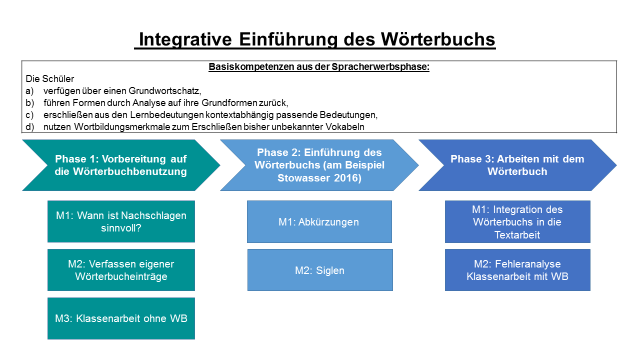 Kompetenz-Ziele, methodische Umsetzung und MaterialübersichtDidaktische und methodische Prinzipien- 	In die Benutzung eines lateinisch-deutschen Wörterbuches wird zusammen mit der Anfangs- bzw. Originallektüre eingeführt. Als diese wird hier beispielhaft die  Caesar- und Cicero-Lektüre (Pro Sexto Roscio Amerino) angenommen.-	Alle Materialien gehen von konkreten sprachlichen Problemen aus diesem Textkorpus aus. Die Einführung ins Wörterbuch geschieht also sprach- und textorientiert.-	Nicht nur für den Prozess des Monosemierens (Übersetzens) wird die Benutzung des Wörterbuchs trainiert, sondern auch für die Wortschatz- und Textarbeit.-	Die Einführung erfolgt nicht in einem in sich geschlossenen Modul, sondern lektürebegleitend in mehreren Phasen.-	Die für eine effektive Wörterbuchbenutzung nötigen Kompetenzen werden wiederholt auf verschiedene Weise angesprochen und so gezielt geschult.LiteraturDer Altsprachliche Unterricht 6/2009: „Arbeiten mit dem Wörterbuch“Florian, Lena: „Heimliche Strategien. Wie übersetzen Schülerinnen und Schüler?“, Göttingen 2015, S.119-154Fröhlich, Roland: Lernzirkel zur Arbeit mit dem lateinischen Wörterbuch (Stowasser), Göttingen 2001Langenscheidt Großes Schulwörterbuch Lateinisch Deutsch, Berlin und München 2008Pons Wörterbuch Schule und Studium Latein, Stuttgart 2002Stowasser. Lateinisch – deutsches Schulwörterbuch, München 2006Stowasser. Lateinisch-deutsches Schulwörterbuch, München 2016PhaseKompetenz-Zielemethodische UmsetzungMaterialienLehrbuchBenutzung des alphabetischen Vok.-Verzeichnisses im Lehrbuchorientieren sich sicher und schnell im Vokabel-Verzeichnis ihres Lehrbuchesschlagen zur Vorbereitung eines neuen Textes ihnen unbekannte / nicht mehr bekannte Vokabeln im Vok.-Verz. auf Zeit nach und notieren diese samt BedeutungLehrbuchtexte Sammeln von Verwendungsbeispielen mit kontextabhängig anderer Bedeutung- erkennen die Kontextabhängigkeit von Wortbedeutungen- finden ausgehend von den Lernbedeutungen kontextadäquate deutsche Äquivalente- dokumentieren den Prozess der Monosemierung- erschließen aus  (Lehrbuch-)Texten für einzelne Vokabeln kontextadäquate Bedeutungen- sammeln diese fortlaufend auf Vok.-Karten, Aufschrieben (z. B. in einem Vok.-Wdh.-Heft) oder Lernplakaten- nennen in Vok.-Tests nicht nur die Lernbedeutungen, sondern übersetzen auch AnwendungsbeispieleLehrbuchtexteVorbereitung auf die WörterbuchbenutzungLektüre ohne WB- wählen kontextabhängig eine treffende Bedeutung bekannter polysemer Vokabeln- erschließen aus ihren Kenntnissen zur Wortbildungslehre und bekannten Vokabeln die Bedeutung neuer Vokabeln einer Wortfamilie- erschließen die Bedeutung unbekannter Vokabeln aus dem Satzkontext und ihrem Hintergrundwissen- bilden Bedürfnisse / Erwartungen hinsichtlich eines WB- notieren alle bekannten Bedeutungen zu polysemen Vokabeln - leiten mit Hilfe von Angaben zu bekannten Vokabeln die Bedeutung neuer Vokabeln einer Wortfamilie ab- notieren begleitend mögliche Gründe für das Nachschlagen in einem WBTextgrundlage: lateinische Zusammenfassung von Caesar, De bello Gallico I, 2-6siehe Mat. „Weniger ist mehr“Erwartungen an ein WB- reflektieren Vorzüge und Risiken der WB-Benutzungbenennen in einer Gesprächsrunde ihre Erwartungen hinsichtlich der Benutzung des WB - Bearbeitetes Material „Weniger ist mehr“ (Bsp. Mat. „Weniger ist mehr – Schülerlösung“)- OHP-Folie zur SammlungAnlegen eigener kleiner „WB-Einträge“ zu ausgewählten Vokabeln - finden ausgehend von den Lernbedeutungen kontextadäquate deutsche Äquivalente- entwickeln Grundzüge des Aufbaus von Lemmata- aktivieren und festigen ihre Kenntnisse in Formenlehre, Syntax und Semantik- erstellen (in Gruppenarbeit) aus Caesar-Sätzen für ausgewählte Vokabeln kleine eigene Lemmata mit Konstruktionshinweisen und kontextbezogenen Bedeutungen- dokumentieren ihre Ergebnisse in übersichtlicher Gliederung - Textgrundlage: Bsp.-Sätze aus Caesar, B.G. Isiehe Mat. „Eigene WB-Einträge“- OHP-FolienVergleich eigener WB-Einträge mit dem WB - vergleichen und bewerten Lemma-Angaben nach Richtigkeit und Nützlichkeit- reflektieren die Grunderfordernisse eines Lemmas- gewinnen ein Verständnis für die Komplexität von Lemma-Angaben im WB- vergleichen und diskutieren ihre selbst erstellten Lemmata untereinander- vergleichen sie mit den tatsächlichen Angaben in Stowasser alt und neu, Pons und Langenscheidt- erschließen sich Grundprinzipien der Abfolge von Vokabelangaben im WB- OHP-Folien mit Ergebnissen der GA- WB- Lemmata contendere, fieri, causa, quod, intellegere als Kopien (vgl. „Eigene WB-Einträge-Schülerbewertung)Klassenarbeit ohne WB- wählen kontextabhängig eine treffende Bedeutung für (polyseme) Vokabeln aus dem Lektürelernwortschatz- erschließen aus ihren Kenntnissen zur Wortbildungslehre und bekannten Vokabeln die Bedeutung neuer Vokabeln einer Wortfamilie- erschließen die Bedeutung unbekannter Vokabeln aus dem Satzkontext und ihrem Hintergrundwissen- finden ausgehend von vorgegebenen WB-Einträgen kontextadäquate deutsche Äquivalente- leiten mit Hilfe von Angaben zu bekannten Vokabeln die Bedeutung neuer Vokabeln einer Wortfamilie ab- nutzen Angaben zum Übersetzungstext in Form von WB-Lemmatasiehe Mat. „Klassenarbeit ohne Wörterbuch“Eingangsdiagnose zu grundlegenden WB-Kompetenzen- unterscheiden die Wortarten- nutzen ihre Kenntnisse der Formenlehre, um flektierte Formen auf ihre Grundform zurückzuführen- berücksichtigen den Kontext, um Grundformen zu bilden und für einzelne Wörter adäquate Übersetzungen zu finden- testen schriftlich ihre Ausgangs-Kenntnisse- werten ihre Ergebnisse selbst aus und machen sich dabei bewusst, welche Kompetenzen für die WB-Benutzung grundlegend sindsiehe Mat. „Eingangs-Lernstandsdiagnose“Einführung des Wörterbuchs (am Bsp. Stowasser 2016)(im WB nachschlagen)- orientieren sich sicher und schnell im WB- versehen ihr WB mit „Nachschlagehilfen“- schlagen Wörter auf Zeit nach- unbekannte Vokabeln aus Texten oder Wörterlisten- sich in einem WB-Artikel orientieren- Bedeutungsmöglichkeiten eingrenzen- die richtige Bedeutung finden- entschlüsseln die Abkürzungen des WB - ordnen Abkürzungen ihrer vollständigen Schreibweise zu - siehe Mat. „Abkürzungen im WB“- sich in einem WB-Artikel orientieren- Bedeutungsmöglichkeiten eingrenzen- die richtige Bedeutung finden- kennen die Bedeutung des Wortes „Sigle“- erkennen die Möglichkeit, bei der Caesar- / Autoren-Lektüre mittels der Siglen die Bedeutungsbreite eines Wortes einzugrenzen- streichen / löschen in ausgewählten Stowasser-Lemmata alle für die Caesar-Lektüre nicht relevanten Bedeutungen und Belegstellen- nutzen die reduzierten Lemmata für die Übersetzung von Caesar, B.G. I, 4-5- Erklärungen zu den Siglen - Stowasser-Lemmata als Kopien oder Datei siehe Mat. „Siglen“Arbeiten mit dem Wörterbuchdie richtige Bedeutung finden- festigen und vertiefen ihre bisherigen Fertigkeiten im Umgang mit dem WB während der Textarbeit- erweitern ihren Wortschatz - beziehen das WB anhand geeigneter Aufgaben in die Texterschließungs- und Übersetzungsarbeit ein- sichern neue Vokabeln und neue Bedeutungen zu bekannten in geeigneter Form (z.B. Rondogramme)Während der Lektüre gelesene Texte siehe Mat.„Integration des WB in die Textarbeit“Klassenarbeit mit uneingeschränkter WB-Benutzung - finden ausgehend von den WB-Einträgen kontextadäquate deutsche Äquivalente- schlagen die ihnen unbekannten Wörter nach und nutzen die Angaben zu Monosemierung- Textgrundlage: Cicero, Pro S. Roscio Amerino 64-65siehe Mat.„Fehleranalyse Klassenarbeit“Fehleranalyse mit WB- beschreiben Schwierigkeiten beim Finden und Auswerten von WB-Lemmata- analysieren reale Falschübersetzungen und beschreiben die Fehler in der WB-Benutzung, die zu den falschen Übersetzungen geführt haben.siehe Mat. „Fehleranalyse Klassenarbeit“Reflexion: Vorzüge und Gefahren der WB-Benutzung- benutzen das WB ökonomisch, kritisch und effektiv- diskutieren ihre Erfahrungen mit dem WB und formulieren Empfehlungen für dessen Nutzung- Tafelanschrieb/OHP-Folie